Author guidelines for the Preparation of Contributions to DIDINFO 2020 Proceedings 1st Author1st author's affiliation
1st line of address
2nd line of address
Telephone number, incl. country code1st author's E-mail address2nd Author2nd author's affiliation
1st line of address
2nd line of address
Telephone number, incl. country code2nd author's E-mail address3rd Author3rd author's affiliation
1st line of address
2nd line of address
Telephone number, incl. country code3rd author's E-mail address ABSTRACTIn this paper, we describe the formatting guidelines for DIDINFO 2020 conference proceedings. The range for a standard conference contribution is usually 5–8 pages according to this template. Please write max. 300 words for the abstract which should briefly describe the summary of the entire contribution. The range for an extended abstract is 1–2 pages. If you have any comments on this template please send them to jindra.drabkova@tul.cz.KeywordsPlease write max. 7 key words or key phrases here, separated by comma.INTRODUCTIONDIDINFO 2020 contribution template is derived from ACMS SIG Proceedings Template [1]. DIDINFO 2020 program committee hopes to publish our conference proceedings of high-quality and unified appearance. To be able to do this, we ask that authors follow some simple guidelines. In essence, we ask you to make your paper look exactly like this document. The easiest way to do this is simply to download a template from the conference website [2], and replace the content with your own material.The range for a standard conference contribution is usually 5–8 pages according to this template. It is also possible to submit an extended abstract only with the range of 1–2 pages according to this template.PAGE SIZEThe size of a page is A4 (21 cm × 29,7 cm). All material on each page should fit in a rectangle of 17 × 25 cm, centered on the page with top margin set to 2 cm and bottom margin 2,7 cm. Right and left margins should be set to 2 cm. The text should be in one column.TYPESET TEXTText in a paragraphPlease use a 12-point Times New Roman font in the individual paragraphs. Use other fonts only for special purposes such as distinguishing a program source code from a normal body text. Margins should be justified.Title and Authors on the first pageThe title (Helvetica 18-point bold), authors' names (Helvetica 12-point), affiliations (Helvetica 10-point) and e-mail address (Helvetica 12-point) should be at the beginning of the first page and run across the full width of the page – one column wide. See the top of this page for three addresses. If only one address is needed, center all address text. For two addresses, use two centered columns, and so on. For more than three authors, you may have to improvise.Subsequent pagesOn the subsequent pages continue in a single column format.References and citationsFootnotes should be in Times New Roman 10- point and justified to the full width of a single column.For citations in the text, we refer in the text to the cited sources in the order in which they are cited for the first time. Subsequent references to the same cited source receive the same number as the first reference. [3, 19] Use a numbered list for references at the end of the article. This list is ordered according to the first use of each reference in a citation in the article [3, 20]. See the end of this document for more examples according to [3] along with some other examples of bibliographic citations. [see 4-12] MS Word may try to automatically add a hypertext link to the URLs in your references and thus underline the URLs, the correct style is NO underlining.Page numberingDo not include page numbers in your submission. These will be added when the publications are assembled. FIGURES AND TABLESPlace Tables/Figures/Images in text as close to the reference as possible (see Table 1).Table 1: Place the caption above the tableCaptions should be in Times New Roman 12-point bold. Figures, images and tables should be numbered (“Table 1”, “Figure 1”) and the words Table and Figure spelled out. After the category follows a colon and a short description starting with a capital letter.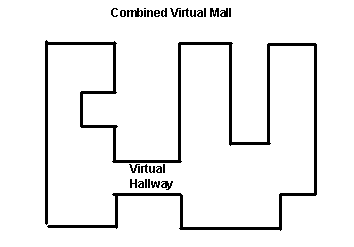 SECTIONSDivide sections as needed into first level sections. Division into other levels should be used only exceptionally and in justified cases. The section head should be in Arial 14-point bold in all-capitals left aligned with an additional 6-points of white space above the section head. Sections and subsections should be numbered and left aligned.First level subsectionsThe heading of a first level subsection should be in Arial 13-point bold with the first letter capitalized. An example of the first subsection of a second levelThe heading of a second level subsection should be in Arial 12-point italics with the first letter capitalized.An example of the first subsection of a third levelSubsections of a third level should be used in justified cases only and when there are at least two. An example of the second subsection of a third levelThe second subsection of a third level.ACKNOWLEDGMENTSInclude this section if needed.REFERENCESACM. ACM Word Template for SIG Site [online]. [vid. 2. 10. 2019]. Dostupné na: https://www.acm.org/publications/proceedings-template-16dec2016.Šablona příspěvku konference DIDINFO 2020 [online]. [vid. 2. 10. 2019]. Dostupné na: http://didinfo.net/pokynyBIERNATOVÁ, Olga a Jan SKŮPA: Bibliografické odkazy a citace dokumentů dle ČSN ISO 690 (01 0197) platné od 1. dubna 2011 [online]. Brno, 2. 9. 2011 [vid. 26. 10. 2015]. Available at: http://www.citace.com/download/CSN-ISO-690.pdfČSN ISO 690. Informace a dokumentace – Pravidla pro bibliografické odkazy a citace informačních zdrojů. Praha: Úřad pro technickou normalizaci, metrologii a státní zkušebnictví, 2011. 39 s. Třídící znak 01 0197.HOLÁ, Jana. Interní komunikace ve firmě. Brno: Computer Press, 2006. ISBN 80-251-1250-0.ČMEJRKOVÁ, S., F. DANEŠ a J. SVĚTLÁ. Jak napsat odborný text. Praha: Leda, 1999. ISBN 80-85927-69-1.NIERHAUS, Gerhard. Algorithmic Composition: Paradigms of Automated Music Generation. Wien: Springer, © 2009. ISBN 978-3-211-77539-6. Available at: http://www.springerlink.com/ content/g7h129/ŠIMŠA, Jaromír. Důkazy beze slov. In: TROJÁNEK, A., J. NOVOTNÝ a D. HRUBÝ, eds. Matematika, fyzika a vzdělávání: sborník z XI. semináře o filozofických otázkách matematiky a fyziky. Velké Meziříčí: Komise pro vzdělávání učitelů matematiky a fyziky JČMF, 2004, s. 64–78.
ISBN 80-214-2601-2.LUŠTICKÝ, Martin a Jana KRBOVÁ. Vazby programových dokumentů. In: Recenzovaný sborník abstraktů z Mezinárodní Baťovy konference pro doktorandy a mladé vědecké pracovníky 2008. Zlín: Univerzita Tomáše Bati ve Zlíně, Fakulta managementu a ekonomiky, 2008, s. 431. ISBN 978-80-7318-663-0.DUDEK, Petr. Řízení zpravodajského systému ve skupině Unipetrol. In: INSOURCE 2008: konference o profesionálních informačních zdrojích, Praha 5.–6. února 2008: sborník příspěvků konference [online]. Praha: Albertina icome Praha, 2008 [vid. 29. 10. 2015]. Available at: http://www.insource.cz/pdf/2008/dudek-petr2.pdfSRBECKÁ, Gabriela. Rozvoj kompetencí studentů ve vzdělávání. Inflow: information journal [online]. 2010, roč. 3, č. 7 [vid. 30. 10. 2015]. ISSN 1802-9736. Available at: http://www.inflow.cz/rozvoj-kompetenci-studentu-ve-vzdelavaniWESTCOM. O nás. Webnode.cz [online]. © 2015 Webnode AG. [vid. 30. 10. 2015]. Available at: http://www.webnode.cz/o-nas/GraphicsTopIn-betweenBottomTablesEndLastFirstFiguresGoodSimilarVery well